DOMANDA DI DISPONIBILITA’ AD EFFETTUARE ORE ECCEDENTI L’ORARIO DI SERVIZIO Al Dirigente Scolastico I.C.S. “ ARCHIMEDE-LA FATA” Viale della Regione, 32Partinico L/La sottoscritto/a ..........................................................................................Il sottoscritto ________________________________ insegnante di _________________________ Plesso ______________________Comunica la propria disponibilità ad effettuare ore eccedenti l’orario di servizio nei seguenti giorni e orari. Firma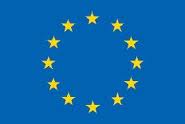 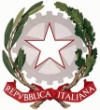 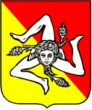 Istituto Comprensivo Statale “Archimede-La Fata” Scuola dell'infanzia, Primaria, Secondaria 1° grado ad Indirizzo MusicaleViale della Regione, 32 –  90047  Partinico – PA - Tel. 0918901303- Fax 0918909263 mail: paic8aw00b@istruzione.it – pec: paic8aw00b@pec.istruzione.it –  Cod. min. PAIC8AW00B – C.F. 80028840827 OreLunedìMartedìMercoledìGiovedìVenerdì123456